УЧАЩИМСЯ 4 «Б» КЛАССАУважаемые ученики!Будьте внимательны, старайтесь при выполнении заданий придерживаться вашего расписания уроков, чтобы задания были выполнены и сданы своевременно. Помните о своем здоровье!Приложение №1( для 4 класса, Бойцова Н.В.)Итоговая контрольная работа по английскому языку 2019-2020 (4 класс)1 Write numbers: 1.532.673.884.1005.492 Read and choose.1.… you play the guitar?      a) Can             b) Are                                                     2. Listen! The children …  a) are singing         b) is singing 3.  Look! Kelly …  a) is diving      b) are diving                                                  4. Bill and Wendy ... playing in the garden. They’re in the living room.  a) isn’t           b) aren’t 5. She … swim really well. She’s in the swimming team.a) can’t        b) can 3 Choose and write: How much / how many.1. ______________ cheese have you got?2. _________________   milk is there in the fridge?3. _________________ apples do you need for your cake?4. _______________ pepper do you add (добавляешь) in your porridge?5. ____________ packets of biscuits have you got?4 Напиши цифрами.1. twenty second-22nd2. thirty-third-3. forty-sixth-4. fifty -fourth5. sixty- first-6. eighty-ninth-5 Вставь Was или Were.1. It ____________ Vicky’s birthday.2. She __________ in the garden.3. The trees __________ green.4. The day ________ nice.5. We _________ in the park.6. I _________ at home.6.Задай вопрос.Образец: Seva lived in Toronto last year. --- Did Seva live in Toronto last year?1.Kate talked to her friend last night.2.We fixed our father’s car last week.3.You watched cartoons last night.Контрольная работапо физической культуреза курс 4 класса1.Физическая культура это…?А) регулярные занятия физическими упражнениями, знания о своём организме, личной гигиене, закаливании, режиме дня и правильном питании.Б) прогулка на свежем воздухеВ) выполнение упражнений, утренней зарядкиГ) отдых с друзьями на природе2.Укажи правильную последовательность проведения упражнения разминки.А) исходное положение, название упражнения, выполнение под счётБ) название упражнения, исходное положение, выполнение под счётВ) название упражнения,  выполнение под счётГ) исходное положение,  выполнение под счёт3.Как называется расстояние между ребятами?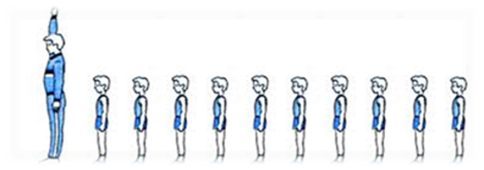 А) ШеренгаБ)  ДистанцияВ) КолоннаГ)  Интервал4. Дополни предложения, вставляя пропущенные слова.А) Перед выполнением сложных гимнастических упражнений необходима ___________.Б) Нельзя выполнять самостоятельно сложные упражнения без ____________ взрослого.В) Перед началом занятий на снарядах следует убедится, что они _________________.Г) Спускаться с каната следует постепенно, ______________ его руками и ногами.Д) При соскоке со снарядов приземляться надо на обе ___________.5. Физические качества человека - это
А) вежливость, терпение, жадность.
Б) сила, быстрота, выносливость, гибкость, ловкость.
В) грамотность, лень, мудрость.6.Осанкой называется…А) силуэт человекаБ) привычная поза человека в вертикальном положенииВ) качество позвоночника, обеспечивающее хорошее самочувствие и настроениеГ) когда человек сутулится7. Какое основное физическое качество нужно для бега на длинные дистанции?А) силаБ) выносливостьВ) гибкостьГ) ловкость8. Талисман России на Олимпиаде в Москве 1980?А) мишкаБ) левВ) зайкаГ) тигр9.Подъём «лесенкой» на лыжах выполняется…А) ступающим шагом наискось склонаБ) за счёт сведения носков лыж и разведения пяток в сторонуВ) приставными шагами боком к склонуГ) двумя скользящими шагами и двумя попеременными отталкиваниями палками10.Какое физическое качество развивают занятия лыжным спортом?А) силуБ) выносливостьВ) быстротуГ) гибкость11. Выбери картинку с изображением подъёма на лыжах способом «полуёлочкой».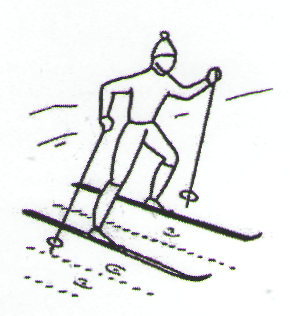 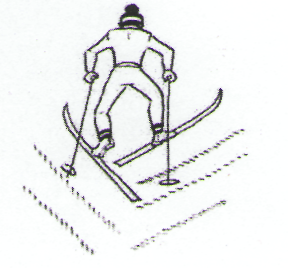 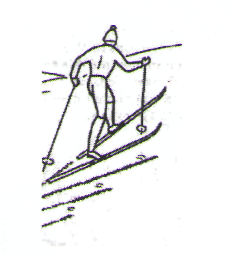 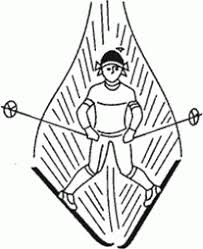     А)                                      Б)                                      В)                              Г)
12. В какой спортивной игре основными приёмами являются бросок и ловля мяча двумя руками?А) футболБ) баскетболВ) пионерболГ) городки13. Выбери картинку с изображением «группировки сидя»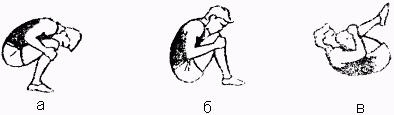 14. Кувырок вперёд выполняется из исходного положения:А) лёжа на спинеБ) группировка сидяВ) основная стойкаГ) упор присев15. На уроках гимнастики мы изучали:А) кувырок назад, прыжки на скакалке, лазание по канату, броски мячаБ)  кувырок вперёд, лазание по гимнастической стенке, прыжки в длину с разбегаВ) акробатические упражнения, лазанье и перелезание, висы и упоры, прыжки через гимнастического козлаГ) стойку на лопатках, метание мяча на дальность, ходьбу по гимнастическому бревну16. Пульс можно посчитать,……А) приложив ладонь к груди  области сердца.Б) приложив кончики пальцев к запястью руки, виску.В) приложив кончики пальцев к шее.Г) приложив ладонь к груди  области сердца,  кончики пальцев к запястью руки, виску или шее.17. Закончи предложения:А) Орган осязания -_______________________.Б)  Сосуды, по которым кровь идёт от сердца называются  __________________________.В)  Головной и спинной мозг образуют __________________________________________.Г)  Мышцы прикрепляются к костям непосредственно или с помощью ________________.18. Сколько даётся попыток в прыжках в длину с разбега, высоту, метаниях?А) 1
Б) 3В) 219. Выберите правильные ответы. К личной гигиене относится:А) чистка зубов;Б) чистка ковров;В) смена постельного белья;Г) мытье рук и тела;Д) расчесывание волос. 20. Продолжи пословицу: «В здоровом теле …»А) красивая осанка!Б) умная голова!В) здоровый дух!Классный руководитель: Куренева Наталья ЛьвовнаКлассный руководитель: Куренева Наталья ЛьвовнаКлассный руководитель: Куренева Наталья ЛьвовнаПредметЗаданиес 18.05  по 22.05Контрольное время сдачи выполненного заданияРусский языкИндивидуальное задание по результатам контрольной работы, предыдущих заданий19- 22 на портале https://uchi.ru/МатематикаИндивидуальное задание по результатам контрольной работы, предыдущих заданий19- 22 на портале https://uchi.ru/Окружающий мир Индивидуальное задание по результатам контрольной работы, предыдущих заданий 19. 05 на портале https://uchi.ru/Литературное чтение Индивидуальное задание по результатам контрольной работы, предыдущих заданий18. 05 на портале https://uchi.ru/Изобразительное искусствоТема «Многообразие художественных культур в мире. Материнство. Отражение в произведениях пластических искусств общечеловеческих идей и нравственности и эстетике: отношение к природе, человеку и обществу. Мудрость старости».Задание: создайте портретный образ человека, постарайтесь передать своё эмоциональное отношение к изображаемому герою. https://resh.edu.ru/subject/lesson/4576/start/273470/ПО ЖЕЛАНИЮ (до 20.05.):Готовое задание (фото или скан работы) можно отправить на электронную почту izo8ryb@mail.ruВ теме указать фамилию, имя, класс.Физическаякультура1.Прочитать с. 13-17  учебника В.И.Лях Физическая культура., М: Просвещение (у кого нет обычного варианта, используем электронный) https://ru.calameo.com/read/00317306033d6a003a199?authid=l2rX4EIzVtsS2. Выполнить контрольную работу (смотреть в приложении), для выбора правильного ответа используем подчёркивание. Например, А) мяч, Б) скакалка, В) самокат18.05Готовое задание можно отправить на электронную почту (в теме письма указать: ФИО учителя, ФИ ученика, класс)pridzimirskaya@mail.ruТехнологияТема: Творческий проект «Домашние тапочки». Материалы для просмотра: https://www.pinterest.es/pin/402650022914847121/Задание: обсудить с родителями лучшие идеи домашних тапочек, материалы для изготовления, красота или практичность изделия.Музыка1.Выучить  песню «Я хочу, чтобы не было войны», фрагмент видеозаписи (не более 3 минут) можно отправить  на эл. почту: n.lia22@mail.ru 2.ПО ЖЕЛАНИЮ:  Прослушать рассказ о Великой Отечественной войне «Девочка из города» Воронкова Л.опираясь на подпорку аудиокниг по ссылке:https://vk.com/wall-131324257_1793 (ссылка открывается в приложение VK). Сдача выполненного задания: 06.05 – 21.05.(задание на 3 недели)Английский язык(Бойцова Н.В.)19.05 «Hello, sunshine!»Учебник с.58 упр.1 (выписать в тетрадь перевод новых слов)С.58 упр.3 (написать, какая погода будет в разных городах по образцу).А: заменить название городаВ: заменить последнее слово, соответственно картинке.21.05 Итоговая контрольная работа (приложение №1)Дата:19.05-20.05,21.05Готовые задания можно отправить на электронную почту учителя (в теме письма указать ФИ ученика, класс)natali.boytsova.77@mail.ruАнглийский язык (Смирнова Н.Н.)1) 21.05 – Модуль 8, учебник стр.58 №1 перевести названия предметов письменно; стр.58 №3 составить диалоги к картинкам по образцу о Лондоне, заменяя название города  и характер погоды письменно21.05Готовое задание можно отправить на электронную почту учителя(в теме письма указать ФИ ученика, класс)natali.smirnova.1963@inbox.ru